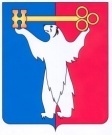 АДМИНИСТРАЦИЯ ГОРОДА НОРИЛЬСКАКРАСНОЯРСКОГО КРАЯПОСТАНОВЛЕНИЕ20.12.2019	г. Норильск	№ 605Об обеспечении рейтингового голосования по выбору общественных территорий муниципального образования город Норильск, подлежащих благоустройству в первоочередном порядкеНа основании протокола заседания общественной комиссии по развитию городской среды от 29.11.2019 № 14, в целях обеспечения рейтингового голосования по выбору общественных территорий муниципального образования город Норильск, подлежащих благоустройству в первоочередном порядке, руководствуясь постановлением Правительства Российской Федерации от 10.02.2017 № 169 «Об утверждении правил предоставления и распределения субсидий из федерального бюджета бюджетам субъектов Российской Федерации на поддержку государственных программ субъектов Российской Федерации и муниципальных программ формирования современной городской среды», порядком проведения рейтингового голосования по выбору общественных территорий муниципальных образований Красноярского края, подлежащих благоустройству в первоочередном порядке, утвержденном постановлением Правительства Красноярского края от 29.01.2019                           № 35-п, Уставом муниципального образования город Норильск,  ПОСТАНОВЛЯЮ:1. Утвердить перечень мест приема документов (бюллетеней) для рейтингового голосования по выбору общественных территорий муниципального образования город Норильск, подлежащих благоустройству в первоочередном порядке в 2021 году, согласно приложению № 1 к настоящему постановлению.2. Утвердить перечень общественных территорий муниципального образования город Норильск, представленных на рейтинговое голосование по выбору общественных территорий муниципального образования город Норильск, подлежащих благоустройству в первоочередном порядке в 2021 году, согласно приложению № 2 к настоящему постановлению.3. Опубликовать постановление в газете «Заполярная правда» и разместить его на официальном сайте муниципального образования город Норильск.Глава города Норильска							              Р.В. АхметчинПриложение № 1к ПостановлениюАдминистрации города Норильскаот 20.12.2019 № 605Переченьмест приема документов (бюллетеней) для рейтингового голосования по выбору общественных территорий муниципального образования город Норильск, подлежащих благоустройству в первоочередном порядке в 2021 году1. В будние дни с 09:00 до 17:00 по следующим адресам:   а) ул. Севастопольская, 7, Управление городского хозяйства Администрации города Норильска;   б) ул. Советская 9А, МБУ «Молодежный центр»;   в) ул. Севастопольская, 7, МКУ «Управление жилищно-коммунального хозяйства»;   г) ул. Диксона, 10, МУ «Талнахское территориальное управление Администрации города Норильска»;   д) ул. Таймырская, 15, «Культурно-оздоровительный центр Талнах»;   е) ул. Шахтерская, 9а, МУ «Кайерканское территориальное управление Администрации города Норильска»;   ж) ул. Школьная, 10, МБУ «Молодежный центр».2. В выходные и праздничные дни с 12:00 до 20:00 по следующим адресам:   а) пл. Металлургов, 10, Спортивно-развлекательный комплекс «Арена»;   б) Ленинский проспект, 7, МБУ «Кинокомплекс «Родина»;   в) ул. Озерная 51, КГБУЗ «Норильская межрайонная больница №1» (Оганер);   г) ул. Нансена, 69, МУП «Многофункциональный обслуживающий комплекс»;   д) Ленинский проспект, 20а, МБУ «Централизованная библиотечная система»;   е) ул. Набережная Урванцева, 53, «Дворец спорта «Арктика»;   ж) ул. Строителей, 17, Культурно-досуговый центр им. Вл. Высоцкого;   з) ул. М. Кравца, 16, МБУ ДО «Центр внешкольной работы»;   и) ул. Первопроходцев, 16 Управляющая организация ООО «Талнахбыт»;   к) ул. Диксона, 9, «Талнахская городская библиотека»;   л) ул. Школьная, 13, МУП «Расчетно-кассовый центр»;   м) ул. Шахтерская, 14, МБУК «КДЦ «Юбилейный».3. В период с 15.12.2019 по 15.02.2020 посредством заполнения в электронной форме в информационно-телекоммуникационной сети Интернет на краевом сайте «24благоустройство.рф» документа для голосования (бюллетень).Приложение № 2к ПостановлениюАдминистрации города Норильскаот 20.12.2019 № 605Переченьобщественных территорий муниципального образования город Норильск, представленных на рейтинговое голосование по выбору общественных территорий муниципального образования город Норильск, подлежащих благоустройству в первоочередном порядке в 2021 году№ п/пНаименование общественной территорииФизическое расположение общественной территории, адресОбщая площадь общественной территорииФункциональное назначениеПредназначение общественной территории1Территориярайон Кайеркан, в районе многоквартирных домов № № 12-14-16 по ул. Первомайская6 500 м2Иная территорияОбустройство места отдыха2Территориярайон Центральный, в районе многоквартирного дома № 48 по улице Талнахская.4 600 м2Иная территорияОбустройство места отдыха3Территориярайон Талнах, в районе многоквартирных домов № № 22-28 по улице Енисейская2 500 м2Иная территорияОбустройство места отдыха